Edit or Remove a Column in a List or LibraryYou can modify or delete columns in a list or library. However, column changes and deletions cannot be restored from the Recycle Bin.To define a default value for a column, see the help file for Configure a Default Value for a Column in a Library.Note: Do not remove the columns for Data Security Classification or Business Content Type. These are required.ContentsEdit a ColumnDelete a ColumnEdit a Column Navigate to the list or library.On the ribbon, click the LIST or LIBRARY tab. In the Settings group, click List Settings or Library Settings. This example uses a list.
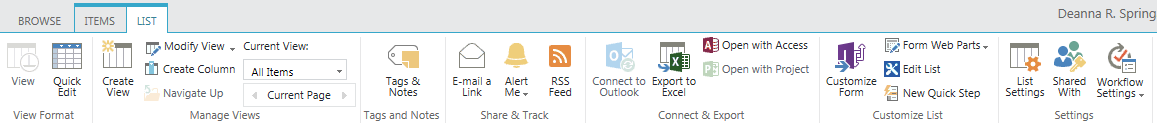 On the Settings page, scroll to the Columns area, and click the name of the column to edit. 
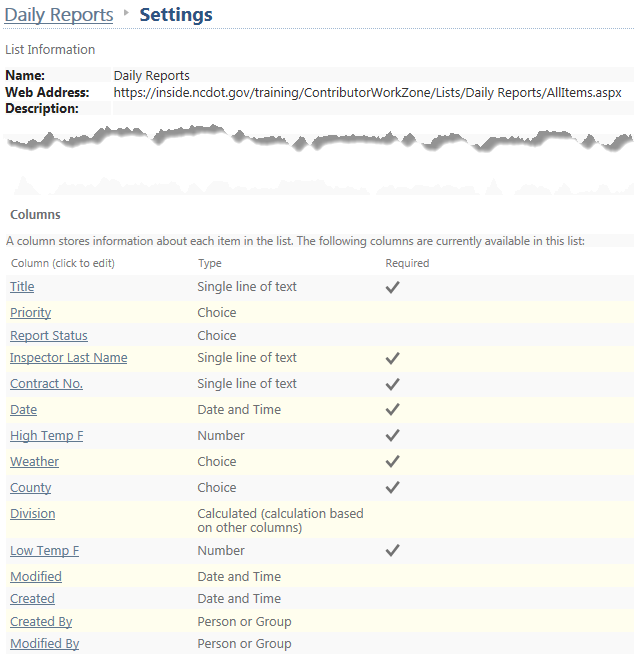 On the Edit Column page, make any necessary changes. In this example, change the maximum number of characters for a contract to 6 and click OK to save the changes. 
Change the type of information in a column carefully because it may result in the loss of data! 
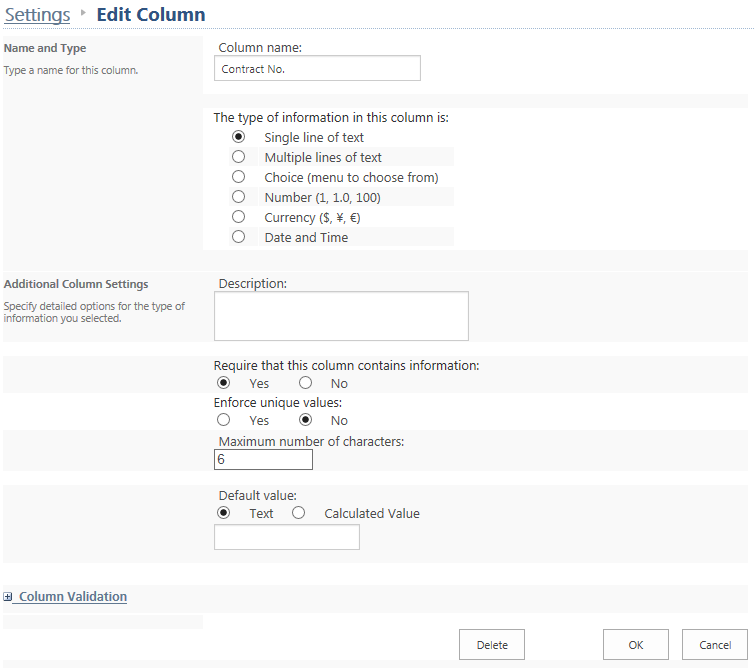 Delete a ColumnNote: Do not remove the columns for Data Security Classification or Business Content Type. These are required.Navigate to the list or library.On the ribbon, click the LIST or LIBRARY tab. In the Settings group, click List Settings or Library Settings. This example uses a list.
On the Settings page, scroll to the Columns area, and click the name of the column to delete.
On the Edit Column page, click Delete.
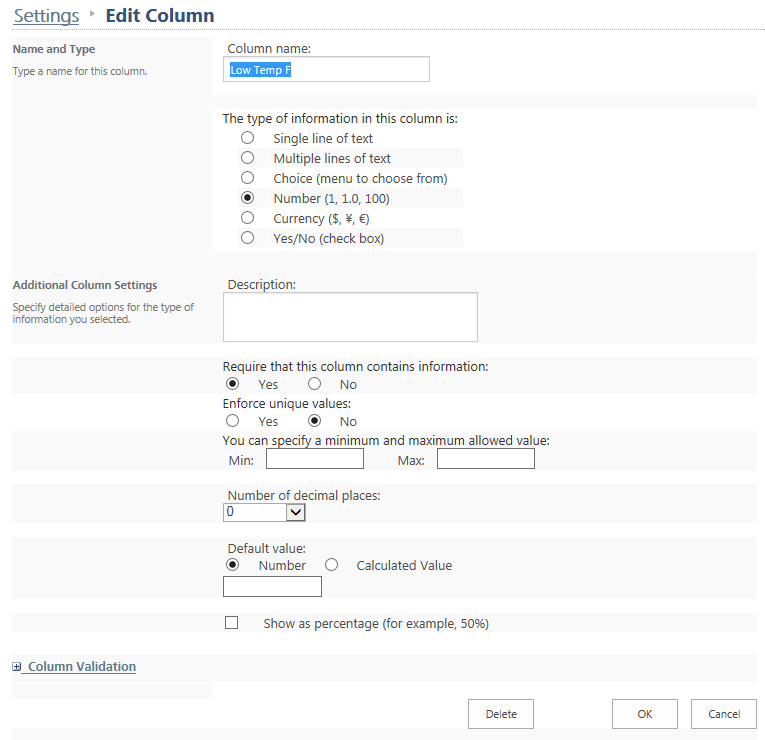 Click OK to confirm the deletion.In List Settings, confirm that the column has been deleted.